Messaggio7929	18 novembre 2020	FINANZE E ECONOMIA Approvazione del progetto e del preventivo per gli interventi di ripristino dei danni alluvionali dell’11 giugno 2019 a manufatti stradali con interessi agricoli nel Comune di Acquarossa e stanziamento del relativo contributo massimo di CHF 734'652.--Signor Presidente,signore e signori deputati,con il presente messaggio sottoponiamo al vostro esame la proposta di concessione del contributo complessivo di CHF 734’652.-- destinato al ripristino di manufatti stradali con interessi agricoli danneggiati dagli eventi alluvionali dell’11 giugno 2019 nel Comune di Acquarossa.1.	INTRODUZIONENel Comune di Acquarossa, tra le località di Corzoneso e Largario, l’11 giugno 2019, a seguito delle intense precipitazioni, si sono verificati gravi danni a manufatti stradali in corrispondenza dei riali e lungo i cigli delle strade, causati soprattutto dall’aumento della portata dei singoli corsi d’acqua. Il Comune dopo aver commissionato gli interventi più urgenti per liberare la rete stradale con l’accordo della Sezione dell’agricoltura e dell’Ufficio federale dell’agricoltura (19 luglio 2019), ha incaricato uno studio d’ingegneria della zona di allestire il progetto definitivo per ripristinare, e in taluni casi migliorare, le opere danneggiate. Dal progetto sopraccitato è rimasto escluso il rifacimento del ponte stradale situato in zona Taverna, nella piana di Castro, visto che il progetto del ponte che attraversa il riale di Marolta è stato sviluppato in funzione anche dei lavori di arginatura dello stesso, commissionati dal Consorzio arginature alta Blenio. Purtroppo, la fase progettuale dei lavori di arginatura ha subìto dei ritardi a causa di problemi di natura procedurale, pertanto è stato possibile terminare il progetto definitivo del ponte solo durante l’estate 2020. 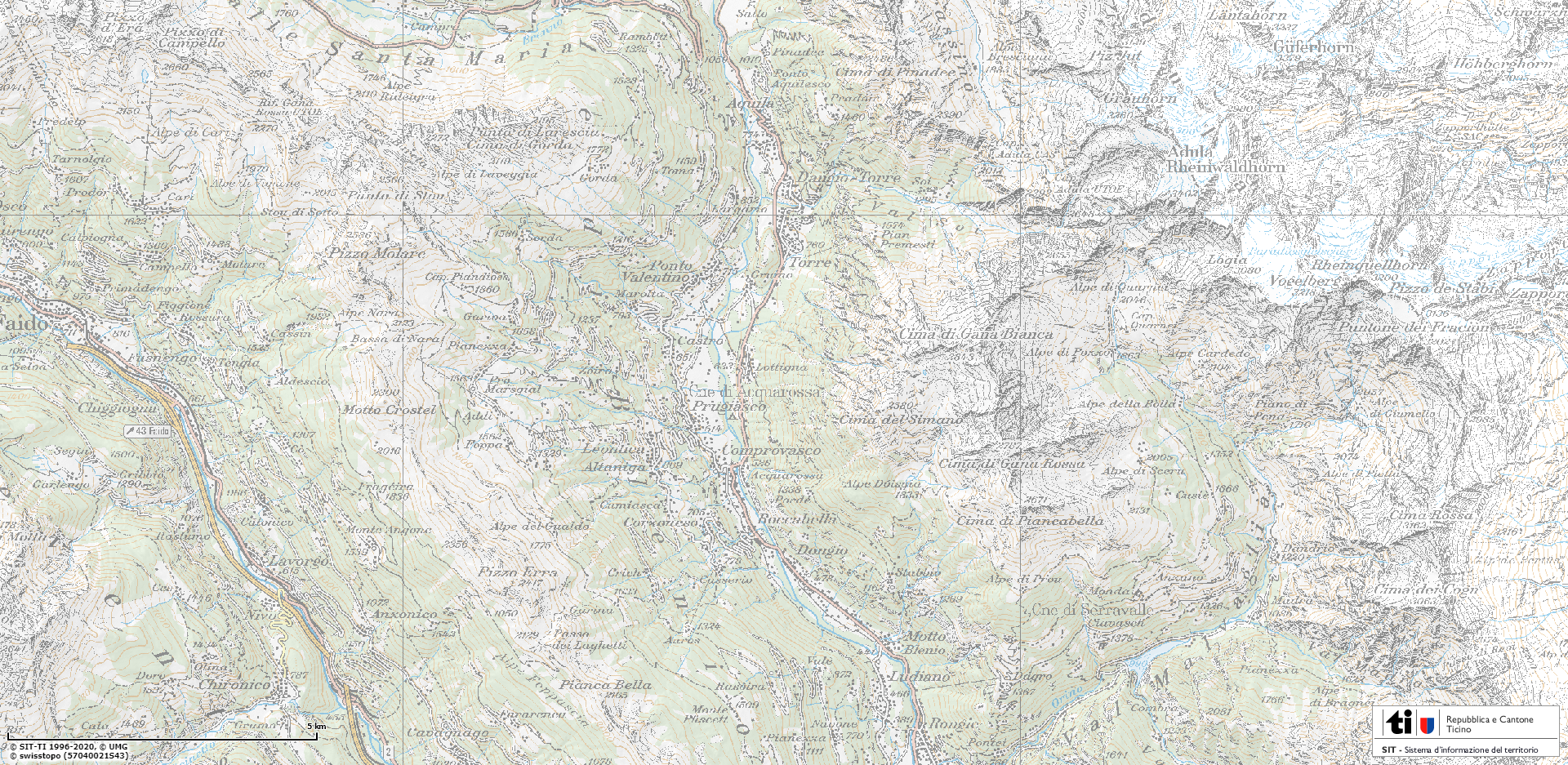 Considerata la necessità di garantire al più presto la sicurezza e di agevolare i collegamenti sistemando e migliorando i manufatti stradali comunali, la Sezione dell’agricoltura e l’Ufficio federale dell’agricoltura hanno concesso, il 10 luglio 2020, l’autorizzazione all’inizio lavori. Anche per il ponte in località Taverna, la Sezione dell’agricoltura ha rilasciato, l’8 settembre 2020, l’autorizzazione all’inizio anticipato dei lavori, mentre l’UFAG il 3 settembre 2020.2.	INTERESSE AGRICOLONel Comune di Acquarossa il settore primario costituisce un’importante risorsa locale e sono presenti un’ottantina di aziende agricole.La meccanizzazione dei lavori agricoli, quali lo sfalcio, il trasporto di foraggio, la concimazione con il letame e il colaticcio, il trasporto del latte e latticini e, non da ultimo, del bestiame per il carico degli alpi, deve essere garantita da accessi adeguati e sicuri.3.	PROGETTO DI RIPRISTINO DEI DANNI ALLUVIONALI3.1	Descrizione del progettoIl progetto ha rilevato tutti i danni causati dall’evento alluvionale e ha stabilito gli interventi urgenti da effettuare per garantire la sicurezza ai manufatti stradali e quelli che possono essere eseguiti in un secondo tempo come ripristino e miglioria. Le situazioni previste dal progetto da sistemare sono 40, più il ponte in località Taverna previsto con un progetto a parte.3.2 	Preventivo di spesaIl preventivo per il ripristino dei manufatti danneggiati dall’evento alluvionale ammonta complessivamente a CHF 2'086'514.-- (IVA compresa) così suddiviso:4.	FINANZIAMENTO DELL’OPERAConformemente all’art. 6 lett. l) della legge cantonale sull’agricoltura del 3 dicembre 2002 (LA) e all’art. 7 lett. m) del regolamento sull’agricoltura del 23 dicembre 2003 (RLA), il Cantone promuove il miglioramento strutturale dell’agricoltura attraverso la concessione di aiuti agli investimenti realizzati nel Cantone per il ripristino di opere del genio rurale o terreni agricoli danneggiati da eventi naturali. Per le opere di cui all’art. 7 lett. m) RLA, il contributo cantonale è pari al 45% di un preventivo riconosciuto. Il preventivo riconosciuto o sussidiabile corrisponde al preventivo dell’opera dedotti le opere da forestale, lavori diversi non preventivabili, arrotondamenti, interventi da parte dei pompieri, voli di elicottero per analisi della situazione. Per quel che concerne la determinazione dei beneficiari degli aiuti agli investimenti, l’art. 7 cpv. 2 LA, sancisce che possono beneficiare dei suddetti aiuti le corporazioni di diritto pubblico (tra cui i comuni), gli enti di diritto privato aventi scopi di pubblica utilità e le cooperative agricole con sede nel Cantone a condizione che gli interventi rivestano un interesse agricolo generale nonché sono state escluse le opere non ritenute agricole.L’aiuto agli investimenti per l’opera può così essere riassunto:Con il presente messaggio si propone l'approvazione del preventivo riconosciuto di CHF 1'632'560.-- e la concessione di un contributo cantonale massimo di CHF 734'652.-- giusta l’art. 7 lett. m) e l’art. 8 cpv. 4 RLA.Durante il sopralluogo effettuato dal rappresentante dell’Ufficio federale dell’agricoltura è emersa la volontà di sostenere il progetto e, con preavviso del 16 ottobre 2020, l’Ufficio federale dell’agricoltura si è dichiarato favorevole alla concessione di aiuti agli investimenti per il ripristino dei manufatti danneggiati dagli eventi alluvionali. È ipotizzabile un contributo federale pari a CHF 636'698.--, ossia il 39% circa dei costi aventi diritto ai contributi di CHF 1'632'560.--.Gli aiuti agli investimenti totali da parte del Cantone e della Confederazione, ammontano complessivamente a CHF 1'371'350.--. Il Comune di Acquarossa ha stanziato 2'090'000.-- di cui CHF 1'400'000.-- per le 40 situazioni dei danni alluvionali il 17 dicembre 2019 e CHF 690'000.-- per il rifacimento del ponte in località Taverna il 16 giugno 2020.Il piano di finanziamento può essere rappresentato come segue:L’art. 7 cpv. 1 LA stabilisce che possono beneficiare degli aiuti agli investimenti gli aventi diritto secondo il capitolo 1 dell’ordinanza federale sui miglioramenti strutturali nell’agricoltura del 7 dicembre 1998 (OMSt) che adempiono le condizioni ivi stabilite. L’art. 8 OMSt prevede che “la possibilità di finanziamento e la sopportabilità degli investimenti prospettati devono essere dimostrati prima della concessione dell’aiuto agli investimenti” e che tale dimostrazione deve avvenire “con strumenti di pianificazione adatti”.L’art. 7 cpv. 2 LA sancisce che, in deroga alle suddette disposizioni di cui al cpv. 1, “possono beneficiare degli aiuti agli investimenti le corporazioni di diritto pubblico, gli enti di diritto privato aventi scopi di pubblica utilità e le cooperative agricole con sede nel Cantone a condizione che gli interventi rivestano un interesse agricolo generale o siano attuati nell’ambito di un’azienda potenzialmente vitale affittata o da affittare”. Pur non essendo previsto un vincolo al controllo dell’adempimento delle premesse finanziarie prima della concessione del sussidio, conformemente all’art. 6a RLA per le corporazioni di diritto pubblico la copertura dei costi per i provvedimenti deve essere garantita prima del versamento del contributo. Per quel che concerne il finanziamento della spesa residua il Consiglio comunale di Acquarossa ha già stanziato un credito complessivo di CHF 2'090'000.-- per il ripristino dei manufatti danneggiati dall’evento alluvionale dell’11 giugno 2019 con la conseguenza che risultano adempiute anche le condizioni di cui all’art. 8 OMSt, segnatamente la possibilità del finanziamento e della sopportabilità degli investimenti prospettati.Le 40 situazioni dei danni alluvionali sono state autorizzate tramite la licenza edilizia del 31 marzo 2020, mentre il ponte è stato preavvisato con l’avviso cantonale del 18 settembre 2020, n. 49-20, dalla Divisione delle costruzioni. 5.	RELAZIONE CON LE LINEE DIRETTIVE E IL PIANO FINANZIARIOLa proposta di sussidiamento menzionata al punto 3 corrisponde a quanto previsto nel Piano finanziario degli investimenti 2021-2023.Il credito di CHF 734’652.-- è iscritto a piano finanziario degli investimenti, settore 56, pos. 561 2, conto 56200028 “C/TI Opere di sist. Str. agricole”, WBS 851 51 1021.La presente richiesta di credito non provoca aumenti né di personale né di spese per la gestione corrente.Lo stanziamento del credito proposto con l’allegato decreto legislativo richiede l’approvazione da parte della maggioranza assoluta dei membri del Gran Consiglio (cfr. art. 5 cpv. 3 LGF).6.	CONSEGUENZE PER IL COMUNEIl Consiglio comunale di Acquarossa ha stanziato un credito complessivo di 
CHF 2'090'000.-- per il ripristino dei manufatti danneggiati dall’evento alluvionale dell’11 giugno 2019. L’onere a carico del Comune, dedotti i sussidi cantonali e federali, è di 
CHF 715’164.-.Il Comune di Acquarossa è assoggettato alla legislazione sulle commesse pubbliche ai sensi dell’art. 2 cpv. 1 LCPubb e dell’art. 2 RLCPubb/CIAP.7.	CONCLUSIONILa realizzazione del ripristino dei manufatti stradali riveste un ruolo fondamentale per la gestione, valorizzazione e la continuità dell’attività agricola sui pendii del versante destro del Brenno. Solamente sistemando i manufatti stradali adeguatamente e in modo sicuro si potranno gestire a lungo termine i preziosi prati e pascoli e contribuire così al mantenimento e alla valorizzazione del paesaggio.Questo investimento è necessario per garantire un futuro alla regione, a tutto beneficio anche del territorio e della biodiversità. In conclusione, invitiamo il Gran Consiglio ad approvare il decreto legislativo annesso.Vogliate accogliere, signor Presidente, signore e signori deputati, l'espressione della nostra stima.Per il Consiglio di Stato:Il Presidente, Norman GobbiIl Cancelliere, Arnoldo CoduriDisegno di DECRETO LEGISLATIVO concernente l’approvazione del progetto e del preventivo per gli interventi di ripristino dei danni alluvionali dell’11 giugno 2019 a manufatti stradali con interessi agricoli nel Comune di Acquarossa e lo stanziamento del relativo contributo massimo di 734'652 franchiIL GRAN CONSIGLIODELLA REPUBBLICA E CANTONE TICINOvisto il messaggio 18 novembre 2020 n. 7929 del Consiglio di Stato,d e c r e t a : Articolo 1È approvato il progetto globale, composto da 41 singoli interventi, per il ripristino dei manufatti stradali con interessi agricoli nel Comune di Acquarossa, danneggiati dall’evento alluvionale dell’11 giugno 2019, il cui preventivo ammonta a 2'086'514 franchi.Articolo 21A favore del Comune di Acquarossa, per il progetto globale di cui all’art. 1, è stanziato un contributo complessivo massimo di 734’652 franchi. 2Se l'importo di liquidazione dovesse risultare inferiore al preventivo a beneficio del contributo, l’aiuto cantonale verrà proporzionalmente ridotto.Articolo 3Il credito stanziato è iscritto al conto investimenti del Dipartimento delle finanze e dell’economia, Sezione dell’agricoltura.Articolo 4Il contributo dell’opere è vincolato alle condizioni previste dalla legge sull'agricoltura del 3 dicembre 2002 e dal relativo regolamento.Articolo 5Il Comune di Acquarossa è assoggettato alla legislazione sulle commesse pubbliche ai sensi dell’art. 2 della legge sulle commesse pubbliche del 20 febbraio 2001 (LCPubb) e dell’art. 2 del regolamento di applicazione della legge sulle commesse pubbliche e del concordato intercantonale sugli appalti pubblici del 12 settembre 2006 (RLCPubb/CIAP).Articolo 6Il presente decreto legislativo è pubblicato nel Bollettino ufficiale delle leggi ed entra in vigore immediatamente.3.1.1 Danneggiato il ponte di Chislee (Largario)Interventi:-	Sgomberare il materiale per liberare il campo stradale e agevolare il deflusso del corso d’acqua (urgente)-	Brillamento grosso masso pericolante-	Costruzione argine con blocchi del posto o eventualmente forniti-	Sistemazione materiale eccedente sul posto-	Taglio piante-	Sistemazione del ponte-	Posa nuovi parapetti-	Rappezzo stradaleCosto: CHF 106'374.--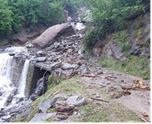 3.1.2	Danneggiato il ponte di Rancurina (Largario)Interventi:-	Sgomberare il materiale per liberare il campo stradale e agevolare il deflusso del corso d’acqua (urgente)-	Risanamento del ponte con sostituzione di una putrella danneggiata e posa nuove traversine in larice-	Demolizione puntuale della roccia a monte per allargare l’invito del canale-	Posa nuovo parapetto-	Sistemazione spalle del ponteCosto: CHF 38’816.--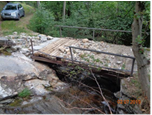 3.1.3	Colata di materiale sul campo stradale inghiaiato e sul ponte a Gana (Largario)Interventi: -	Sgomberare il materiale per liberare il campo stradale e agevolare il deflusso del corso d’acqua (urgente)-	Taglio piante-	Realizzazione arginatura di rinforzo-	Abbassamento dell’alveo del riale a valle e consolidamento con blocchi del posto e calcestruzzo (selciato)-	Sistemazione della strada inghiaiata Costo: CHF 38’806.--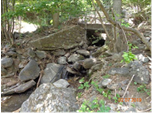 3.1.4	Danneggiato il cordolo in calcestruzzo e il parapetto lato monte a Premestì/Fisgiora (Ponto Valentino)Interventi:-	Sgomberare il materiale per liberare il campo stradale (urgente)-	Rifacimento cordolo in calcestruzzo-	Rifacimento parapettoCosto: CHF 33’696.--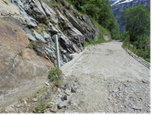 3.1.5	Smottamento scarpata a Ardèd (Ponto Valentino)Interventi:-	Sgomberare il materiale per liberare il campo stradale -	Taglio piante-	Ripristino scarpata mediante riempimento con materiale e sassi di bloccaggio (interrati)Costo: CHF 19’672.--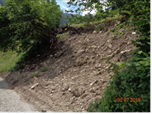 3.1.6	Smottamento scarpata a Tecc Nou (Ponto Valentino)Interventi: -	Messa in sicurezza dell’accesso agricolo; la sistemazione della banchina della strada e l’esecuzione di una condotta per l’evacuazione delle acque meteoriche dal fronte franato (urgente) -	Lavori di finitura non eseguiti con gli interventi urgentiCosto: CHF 18’183.--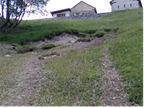 3.1.7	Crepe sulla scarpata a monte; rischio di smottamento a Misgiodigh (Ponto Valentino)Interventi: eseguire delle trincee di drenaggio sul pendio in movimento e di posare una condotta d’evacuazione nel riale sottostante.Costo: CHF 33’714.--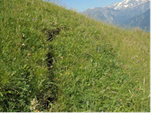 3.1.8	Smottamento della scarpata a valle in due punti sotto il campo stradale in località Utirù (Ponto Valentino)Interventi:-	Sgomberare il materiale per liberare il campo stradale (urgente)-	Miglioramento del sistema d’evacuazione acque mediante la posa di una canaletta prefabbricata in calcestruzzo quale accompagnamento delle acque verso il punto di scarico-	Prolungo dello scarico con tubo in PVC 200 proveniente dalla camera a monte esistente-	Taglio piante-	Consolidamento delle scarpate con terra vegetale-	Eventuale posa di una nuova traversina più a monteCosto: CHF 22’165.--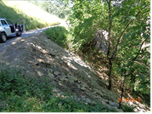 3.1.9	Colata di materiale sul sentiero a Riàl (Ponto Valentino)Intervento eseguito con la Protezione civile: ripristino della viabilità del sentiero tramite lo sgombero del materiale e la protezione con recinzioniCosto: CHF 5’629.--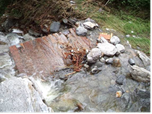 3.1.10	Colata di materiale sul ponte Trasciss (Ponto Valentino)Interventi:-	Sgomberare il materiale per liberare il campo stradale e agevolare il deflusso del corso d’acqua. -	Taglio piante-	Sistemazione riale mediante la costruzione di un argine con sassi del posto e/o forniti-	Sistemazione strada e ricostruzione/ripristino spalle del ponte-	Posa di due traversine-	Rifacimento parapettiCosto: CHF 48’157.--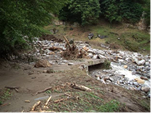 3.1.11	Ostruzione dello scarico del riale sotto la strada  inghiaiata Raschianèla (Marolta)Interventi:-	Sgomberare il materiale per liberare il campo stradale e per pulire il tubo di cemento (scarico riale)-	Sgombero materiale eccedente in loco-	Costruzione argine a monte con sassi recuperati a valleCosto: CHF 14’272.--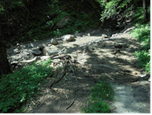 3.1.12	Riversamento materiale sul campo stradale inghiaiato a Crauna (Marolta)Intervento:-	Sgomberare il materiale per liberare il campo stradale-	Sistemazione del materiale eccedente presente in loco-	Sistemazione guado con molloniCosto: CHF 13’733.--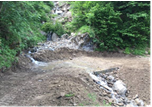 3.1.13	Colata di materiale sulla strada a causa dell’ostruzione dello scarico del riale sotto la strada a Pescia (Marolta)Intervento:-	Sgomberare il materiale per liberare il campo stradale (urgente)-	Taglio piante-	Brillamento sasso pericolante a monte-	Pulizia alveo-	Esecuzione briglia a monte con sassi di recupero ed eventualmente forniti-	Costruzione muro in blocchi tra i due muri esistenti lungo la strada a valle per un consolidamento Costo: CHF 79’671.--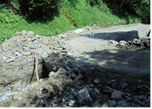 3.1.14	Colata di materiale sul campo stradale a Pianezza (Castro)Intervento:-	Sgomberare il materiale per liberare il campo stradale e agevolare il deflusso del corso d’acqua-	Rifacimento traversina-	Rifacimento muro a monteCosto: CHF 51’863.--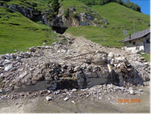 3.1.15	Smottamento scarpata a valle Campì (Marolta)Intervento:-	Esecuzione nuovo muro a valle -	Posa nuova travesina-	Esecuzione cordolo in asfalto quale contenimento e accompagnamento delle acque superficiali verso il punto di scaricoCosto: CHF 83’158.--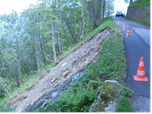 3.1.16	Accumulo di materiale nella camera a monte a Garbagnès (Marolta)Intervento:-	Sgombero della camera (urgente)-	Consolidamento delle due spalle del manufatto-	Pulizia del tubo di scarico (TC)-	Esecuzione piccola briglia di protezione alla cameraCosto: CHF 5’813.--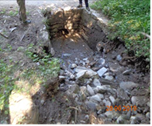 3.1.17	Smottamento scarpata a monte tra Campì e bivio Garbagnès (Marolta)Interventi:-	Sgombero del materiale per liberare il campo stradale (urgente)-	Consolidamento della scarpata mediante la realizzazione di una “grata viva”Costo: CHF 10’078.--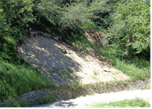 3.1.18	Smottamento scarpata a valle Stabi (Marolta)Interventi:-	Taglio piante-	Migliorare il sistema di evacuazione delle acque tramite una canalizzazione-	Colmataggio della depressione con materiale di scavoCosto: CHF 25’362.--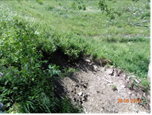 3.1.19 Smottamento scarpata a valle Stabi (Marolta)Interventi:-	Sistemazione della scarpata (urgente)-	Pulizia della camera e la sistemazione del ruscello a monte della camera. Costo: CHF 6’222.--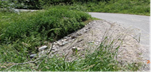 3.1.20 Sgombero della camera in località Utirù (Marolta)Intervento:-	Sgombero della camera (urgente)-	Risanamento della cameraCosto: CHF 4’073.--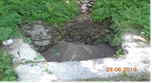 3.1.21 Colata di materiale sul campo stradale inghiaiato in località Ardèt (Prugiasco)Intervento:-	Sgombero materiale per liberare il campo stradale, sistemazione strada sterrata per garantire il transito dal lato monte (urgente)-	Strada deteriorata e sterrata da consolidare mediante la realizzazione di guidovie in calcestruzzo-	Realizzazione di una camera esaurimento acque a monte per togliere tutta l’acqua proveniente dai fondiCosto: CHF 115’580.--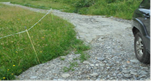 3.1.22	Smottamento scarpata a valle in località Frassnet   (Prugiasco)Interventi:-	Sistemazione muro esistente con sottomurazione e consolidamento scarpata-	Creazione di un accompagnamento delle acque meteoriche a valle-	Nuove traversine stradali-	Sistemazione pavimentazione bituminosa ed esecuzione cordolo in asfalto a valle per contenimento acque stradaliCosto: CHF 41’808.--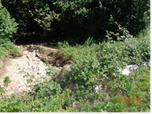 3.1.23	Smottamento scarpata a valle in località Gordasco (Prugiasco)Interventi:-	Sgombero materiale per liberare campo stradale e la creazione di un scarico provvisorio delle acque superficiali (urgente)-	Taglio piante-	Realizzazione nuovi muri di sostegno della strada a valle e a monte con blocchi da cava-	Riprofilamento scarpate e semina-	Modifica sistema d’evacuazione delle acque stradali a monte della zona fortemente danneggiata per evitare il ripetersi dell’evento-	Sistemazione stradale e realizzazione nuova pavimentazioneCosto: CHF 276’369.--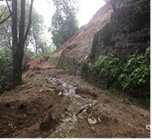 3.1.24	Smottamento scarpata a valle in località Püsced (Prugiasco)Interventi:-	Sgombero del materiale per liberare il campo stradale (urgente)-	Sistemazione strada inghiaiata-	Esecuzione piccola briglia di protezione-	Sistemazione materiale e pulizia tubo di cementoCosto: CHF 20’662.--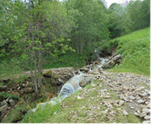 3.1.25 Smottamento scarpate a monte e a valle e infrastrutture elettriche danneggiate in località Fracoric (Prugiasco)Interventi:-	Sgombero materiale per liberare il campo stradale-	Pulizia del drenaggio della strada comunale in zona Fracoric e Ai Boll.Costo: CHF 6’455.--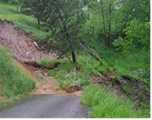 3.1.26 Smottamento scarpata a valle in località Mugnanigh (Prugiasco)Interventi: -	Sgombero materiale per liberare la strada e ripristino scarpata mediante innalzamento e riempimento del muro (urgente)-	Esecuzione del cordolo in asfalto a valle per il contenimento delle acque superficiali e il convogliamento nel ruscello più a valleCosto: CHF 24’308.--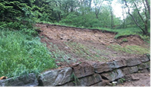 3.1.27	Riversamento materiale sul campo stradale in località Cancorì (Leontica)Interventi: -	Sgombero materiale per liberare il campo stradale (urgente)-	Consolidamento laterale delle scarpate del riale con blocchiCosto: CHF 14’112.--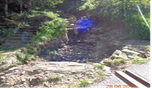 3.1.28	Smottamento scarpata a valle. in località tra Cancorì e Tecc Brusou (Leontica)Intervento: sistemazione e rafforzamento della scarpata mediante la ricarica con materialeCosto: CHF 3’250.--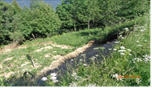 3.1.29	Riversamento materiale sul campo stradale in località Ör di Sopra (Leontica)Interventi:-	Sgombero del materiale per liberare il campo stradale (urgente)-	Sistemazione camera -	Sistemazione generale della zona attorno alla cameraCosto: CHF 7’550.--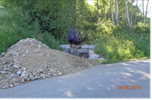 3.1.30	Riversamento materiale sul campo stradale in località Ör di Sopra (Leontica)Interventi: -	Sgombero del materiale per liberare il campo stradale (urgente)-	Sistemazione camera -	Sistemazione generale della zona attorno alla cameraCosto: CHF 3’111.--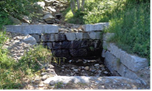 3.1.31	Riversamento materiale sul campo stradale inghiaiato in località Mèlanic (Leontica)Interventi: sgombero materiale per liberare il campo stradale (urgente) e sistemazione della strada inghiaiata con misto granulareCosto: CHF 8’130.--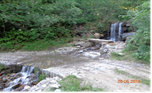 3.1.32	Riversamento materiale sul campo stradale in località Salvignan (Leontica)Interventi: -	Sgombero del materiale per liberare il campo stradale (urgente). -	Esecuzione “camera” a monte del guado con griglia selettiva con profili in ferro-	Ripristino guado sul campo stradale-	Sistemazione e pulizia tubo di cemento quale scarico del riale-	Sistemazione campo stradale e realizzazione nuova pavimentazione bituminosa con traversine per gestione acque meteoricheCosto: CHF 100’211.--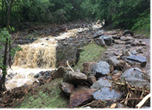 3.1.33	Riversamento materiale sul campo stradale in località Chislè (Leontica)Interventi: sgombero del materiale per liberare il campo stradale (urgente) e in un secondo tempo evacuare il materiale eccedente.Costo: CHF 3’884.--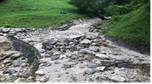 3.1.34	Riversamento materiale sul campo stradale.in località Marlaceira (Leontica)Intervento: sgombero del materiale per liberare il campo stradale e ripristino strada agricola (urgente)Costo: CHF 570.--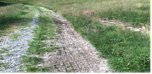 3.1.35	Riversamento materiale sul campo stradale inghiaiato.in località Giornench (Leontica)Interventi: -	Sgombero del materiale per liberare il campo stradale (urgente)-	Pulizia accurata tubo di cemento (scarico riale)-	Sgombero materiale rimanente depositato a lato-	Rafforzamento sponda destra del riale a valle con blocchi (scogliera)Costo: CHF 19’567.--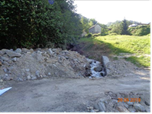 3.1.36	Riversamento del materiale proveniente dal riale sul sentiero ufficiale in località Cricch (Corzoneso)Intervento: sgombero del materiale per liberare il sentiero (urgente)Costo: CHF 920.--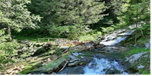 3.1.37	Smottamento scarpata a valle e danneggiamenti alle spalle del ponte in località Strada Misgiodigh – Ardèd (Ponto Valentino)Interventi: -	Sgombero del materiale per liberare il campo stradale inghiaiato (urgente)-	Esecuzione guado con sassi-	Contenimento del materiale a monte con sassiCosto: CHF 23’924.--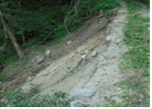 3.1.38	Danneggiamenti al campo stradale inghiaiato in località Strada Misgiodigh – Ardèd (Ponto Valentino)Interventi:-	Sgombero del materiale per liberare il campo stradale inghiaiato (urgente)-	Esecuzione guado con sassi-	Contenimento del materiale a monte con sassiCosto: CHF 14’102.--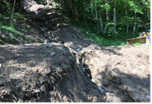 3.1.39	Erosione spalle ponte in località Bivio Garbagnès – Ponte (Marolta)Interventi:-	Consolidamento spalle del ponte con sottomurazioni-	Esecuzione soglia di protezione a valle del ponte quale protezione delle spalle del manufatto (limitare erosione del fondo), e consolidamento a valle della soglia con blocchi-	Sistemazione scarpate a valleCosto: CHF 23’681.--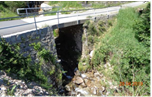 3.1.40	Danneggiamento muro di protezione della sorgente     principale di Ponto ValentinoIntervento: sistemazione muro di protezione e rinforzo con calcestruzzo, completamento muro d’argine a monteCosto: CHF 28’863.--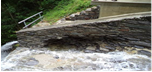 3.1.41	Danneggiamento del ponte sulla strada agricola di Pian Castro, località TavernaInterventi:-	Ricostruzione del ponte -	Allargamento della sezione dell’alveo-	Pavimentazione stradale-	Posa di infrastrutture di terzi (acquedotto comunale, condotte SES e condotta Swisscom)Costo: CHF 690’000.--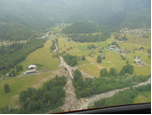 Opere da impresario costruttore (vari danni alluvionali, DA)CHF652'926.10Opere da impresario costruttore (ponte Taverna)CHF384'847.88Opere di pavimentazione (vari DA)CHF217'348.--Opere di pavimentazione (ponte Taverna)CHF67'876.50Opere da metalcostruttore (vari DA)CHF26'000.--Opere da metalcostruttore (ponte Taverna)CHF12'000.--Opere da forestale (vari DA)CHF36'000.--Opere da idraulico (ponte Taverna)CHF31'000.--Progetto definitivo, esecutivo e DL (vari DA)CHF100’000.--Progetto definitivo, esecutivo e DL (ponte Taverna)CHF86'000.--Onorario consulente idrologia (ponte Taverna)CHF3'000.--Onorario geometra (ponte Taverna)CHF3'000.--Spese relative a progetto e DL (vari DA)CHF5'009.52Spese relative a progetto e DL (ponte Taverna)CHF1'650.--Interventi urgenti già eseguiti (vari DA)CHF146'587.--Aumenti-imprevisti-arrotondamenti (vari DA)CHF103'728.36Aumenti-imprevisti-arrotondamenti (ponte Taverna)CHF51'294.15Oneri diversi (vari DA: pompieri, voli elicottero)CHF9'071.85TOTALE parzialeCHF1'937'339.36IVA 7.7%CHF149’175.13Totale (inclusa IVA)CHF2'086'514.49Preventivo (IVA inclusa)CHF2'086'514.49Costi per progetti senza interesse agricolo (IVA inclusa)Sentieri ufficiali, opere ai punti (opera 2.2.9 e 2.2.36)Muro di protezione per la sorgente principale di Ponto Valentino, (opera 2.2.40)Accesso per abitazioni secondarie non agricole è stato dedotto l’interesse non agricolo al preventivo dell’opera (opera 2.2.21)Ponte in località Taverna è stato dedotto l’interesse non agricolo pari al 50% (opera 2.2.41)CHF- 405'412.14Costi per opere da forestale (IVA inclusa)CHF- 38'772.--Costi per interventi da parte di pompieri e voli di elicottero per l’analisi della situazione (IVA inclusa)CHF- 9'770.38Totale parzialeCHF1'632'559.97ArrotondamentoCHF+0.03Preventivo riconosciuto (IVA inclusa)CHF1'632'560.--Aliquota CHF45%Contributo CHF734'652.--Preventivo dell’opera (IVA inclusa)CHF2'086'514.--Contributo cantonaleCHF734’652.--Contributo federaleCHF636'698.--Costi residui a carico del Comune finanziati con il credito comunale approvato CHF715'164.--TOTALE CHF2'086'514.--CHF2'086'514.--